Arbetsuppgift 5 MATSMÄLTNINGEN1. Varför behöver kroppen mat?2. Vad händer i munnen?3. Visa vad som är matstrupe, magsäck, tunntarm, tjocktarm och ändtarm i bilden.Extra: Vad har vi lever, gallblåsa och bukspottskörteln till?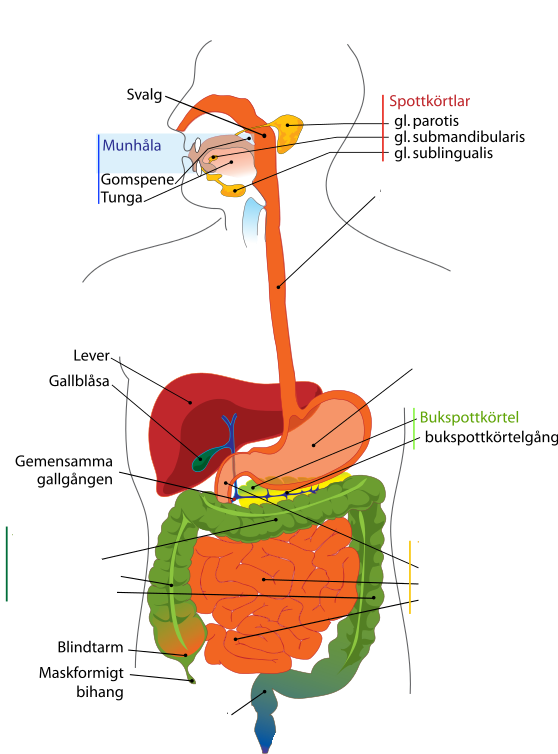 Vad är enzymer?4. Vad finns det för ämnen i magsäcken som sönderdelar maten?5. Var tar blodet upp näringsämnena ur maten?6. Vilken är tjocktarmens viktigaste uppgift?7. Vad är plack?8. Varför är det viktigt med friska tänder?